Gutsweine sind frische & fruchtige Weine, die den Alltag schöner machen. Gute Qualität mit hervorragendem Preisleistungsverhältnis in der 1-Literflasche.2020 Müller-Thurgau feinherb	1,0 l	4,50 €2020 Riesling trocken		1,0 l	4,50 €		2021 Weissburgunder feinherb	1,0 l	5,00 €2021 Weissburgunder trocken	1,0 l	5,00 €_________________________________________2021 Badischer Rosé feinherb	1,0 l	5,00 €2020 Badischer Rosé trocken	1,0 l	5,00 €_________________________________________2020 Spätburgunder feinherb	1,0 l	5,00 €		2019 Spätburgunder trocken	1,0 l	5,00 €Ortsweine zeichnen sich durch ihren Rebsorten-typischen Charakter aus und sind ideale Begleiter zum Essen, für gesellige Runden oder einen Abend zu zweit.2018 Weißer Riesling feinherb	0,75 l	 6,00 €2021 Kolibri Riesling süß		0,75 l	 7,00 €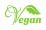 2021 Weissburgunder lieblich	0,75 l	 7,00 €2020 Weissburgunder feinherb	0,75 l	 7,00 €	-Goldmedaille Badischer Weinbauverband-2020 Weissburgunder Kabinett trocken -Goldmedaille Badischer Weinbauverband-		0,75 l	 7,00 €	2020 Grauburgunder Kabinett trocken-Goldmedaille Badischer Weinbauverband-	 	0,75 l	7,00 €2021 Auxerrois trocken 	0,75 l	 7,00 €2020 Chardonnay trocken	0,75 l      7,50 €	-Goldmedaille Badischer Weinbauverband-2021 Gelber Muskateller 	0,75 l	7,50 €-Goldmedaille Badischer Weinbauverband-2021 Erlkönig trocken              	0,75 l	7,50 €		Cuvée aus Muskateller, Sauvignon Blanc, Riesling-Goldmedaille Badischer Weinbauverband-2021 Sauvignon Blanc trocken   0,75 l	7,50 €-Goldmedaille Badischer Weinbauverband-		___________________________________________2021 PIA Rosé halbtrocken	0,75 l	 6,00 €2021 PIUS Rosé trocken	0,75 l	 6,00 €-Goldmedaille Badischer Weinbauverband-2020 Merlot Rosé trocken	0,75 l	 6,50 €-Goldmedaille Badischer Weinbauverband-___________________________________________2019 Quadriga feinherb		0,75 l	7,50 €	–Cuvée aus Cabernet, Merlot, Lemberger & Spätburgunder-	2019 Spätburgunder trocken	0,75 l	8,00 €		Langen Morgen -Goldmedaille Badischer Weinbauverband-	2019 Lemberger trocken		0,75 l	8,00 €	-Goldmedaille Badischer Weinbauverband-2020 Merlot trocken		0,75 l	8,00 € Hinter der Bleit -Goldmedaille Badischer Weinbauverband-Stand: Oktober 2022Lagenweine bezeichnen unsere kräftigsten und ausdrucksstärksten Weine. Weine für Genussmomente.2019 Malscher Ölbaum		0,75 l	9,00 €	Weissburgunder Patriarch trocken-Goldmedaille Badischer Weinbauverband-2017 Malscher Ölbaum		0,75 l      9,00 €Grauburgunder RS trocken -im Holzfaß gereift--Goldmedaille Badischer Weinbauverband-2020 Malscher Ölbaum		0,75 l	9,00 €Chardonnay Patriarch trocken-Goldmedaille Badischer Weinbauverband-      _____________________________________2019 St.Ambrosius trocken	0,75 l	9,50 €	–Cuvée aus Cabernet & Merlot -		-Goldmedaille Badischer Weinbauverband-2018 Malscher Ölbaum		0,75 l	9,50 €	       	Cabernet Franc trocken -Goldmedaille Badischer Weinbauverband-2017 Malscher Ölbaum		0,75 l	9,50 €Spätburgunder Patriarch trocken-Goldmedaille Badischer Weinbauverband-	2019 Malscher Ölbaum		0,75 l	9,50 €	Merlot Patriarch trocken	  -Goldmedaille Badischer Weinbauverband-2018 Malscher Rotsteig		0,75 l      10,50 €	Blaufränkisch trocken-Goldmedaille Badischer Weinbauverband-		  	_________________________________________	2012 Malscher Rotsteig	    	0,375 l   16,50 €		Blanc de Noir Eiswein 	-Goldmedaille Deutscher Weinbauverband-	2020 Malscher Ölbaum	    	0, 5 l   	16,50 €		Cabernet Cubin Auslese	__________________________________________Alle Weine und Sekte enthalten Sulfite.Winzersekt/PerlweinWinzersekt 	Traditionelle FlaschengärungRiesling trocken			0,75 l	  9,50 €Spätb. Rosé trocken			0,75 l	11,50 €Grauburgunder brut			0,75 l	14,50 €Perlwein Bösecco weiß			0,75 l	  6,50 € 	  		Edelbrände											Obstwasser			1,0 l	 11,50 €		Topinambur			1,0 l	 13,00 €		Tresterbrand			1,0 l	 13,00 €	Mirabellenwasser		700ml   	 13,00 €	Kirschwasser			700ml	 13,00 €		Williams Christ Brand		700ml	 15,00 €	LieferbedingungenUnsere Preise sind Endpreise. Sie enthalten Glas, Verpackung und die gesetzliche Mehrwertsteuer.Ab einem Bestellwert von 300,- € erfolgt die Lieferung innerhalb Deutschlands pauschal für 30,-€. Für den versicherten Versand mit DPD berechnen wir für Porto & Versandkarton innerhalb Deutschlands:1 oder 2 oder 3 Flaschen		  8,- €6 Flaschen			  9,- €12 Flaschen			12,- €Leergut nehmen wir gerne zurück, jedoch ohne Pfandvergütung.Das Auskristallisieren von Weinstein ist naturbedingt, es bedeutet keine Qualitätsminderung und ist kein Grund zur Beanstandung.Das Angebot ist freibleibend, mit Erscheinen dieses Weinangebotes verliert das vorangegangene seine Gültigkeit.Erfüllungsort für Lieferung und Zahlung ist Malsch.Die Ware bleibt bis zur vollständigen Bezahlung unser Eigentum.Alle Weine und Sekte enthalten Sulfite.Auszeichnungen 2020:Badischer Weinbauverband: Auszeichnung als Ehrenpreisträger für das beste Weingut im Kraichgau 2020 bei der Gebietsweinprämierung zum 14. Mal insgesamt und zum 9. Mal in Folge!TOP 100 Platzierung der besten weinerzeugenden Betriebe Deutschlands DLGGault Millau Wein Guide Deutschland 2021: 2 Trauben Öffnungszeiten:Dienstag & Donnerstag		17:00 – 19:00 UhrFreitag				15:00 – 19:00 UhrSamstag			10:00 – 13:00 Uhr	sowie nach telefonischer Vereinbarung!Der Weinverkauf hat während der Besensaison der Reblaus erweiterte Öffnungszeiten! Diese finden Sie unter www.weingut-boes.deWeingut BösWiesenäcker 269254 Malsch bei WieslochTelefon	0 72 53 / 27 88 18Fax	0 72 53 / 27 88 19www.Weingut-Boes.deinfo@weingut-boes.deBankverbindungWeingut BösVolksbank Wiesloch	IBAN DE52 6729 2200 0023 3638 10BIC   GENODE61WIEPreisliste Stand:  Oktober 2022